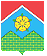 АДМИНИСТРАЦИЯПОСЕЛЕНИЯ МОСКОВСКИЙПОСТАНОВЛЕНИЕОб утверждении муниципального задания на оказание (выполнение) муниципальных услуг (работ) муниципальному учреждению культуры «Дворец культуры «Московский» на 2019 год и плановый период 2020 и 2021 годовВ соответствии со статьей 69.2 Бюджетного кодекса Российской Федерации, Федеральным законом от 12.01.1996 № 7-ФЗ «О некоммерческих организациях», решением Совета депутатов поселения Московский от  01.11.2018 №3/3 «О бюджете поселения Московский на 2019 год и плановый период 2020 и 2021 годов», постановлениями администрации поселения Московский от 01.11.2017 №38 «Об утверждении порядка формирования муниципального задания на оказание муниципальных услуг (выполнения работ) в отношении муниципальных учреждений поселения Московский», от 06.10.2017 №36 «Об утверждении порядка определения объема и условий предоставления субсидий из бюджета поселения Московский муниципальным бюджетным (автономным) учреждениям поселения Московский на финансовое обеспечение выполнения муниципального задания на оказание (выполнение) муниципальных услуг (работ)», администрация поселения Московский постановляет: 1. Утвердить прилагаемое муниципальное задание на оказание (выполнение) муниципальных услуг (работ) муниципальному учреждению культуры «Дворец культуры «Московский» на 2019 год и плановый период 2020 и 2021 годов.2.	Заключить с муниципальным учреждением культуры «Дворец культуры «Московский» соглашение о порядке и условиях предоставления субсидии на финансовое обеспечение выполнения муниципального задания по установленной форме. 3.	Директору МУК «ДК «Московский» (И.А. Иванова) обеспечить выполнение муниципального задания в соответствии с настоящим постановлением.4. Настоящее постановление вступает в силу с 01 января 2019 года.5. Со дня вступления в силу настоящего постановления признать утратившим силу постановление администрации поселения Московский от 29.11.2017 № 43 «Об утверждении муниципального задания на оказание (выполнение) муниципальных услуг (работ) муниципальному учреждению культуры «Дворец культуры «Московский» на 2018 год и плановый период 2019 и 2020 годов».6.	Опубликовать настоящее постановление в «Вестнике Совета депутатов и администрации поселения Московский» и разместить на официальном сайте администрации поселения Московский.7.	Контроль за выполнением п.2 настоящего постановления возложить на заместителя главы администрации поселения Московский Л.Л. Щербакову.8. Общий контроль за выполнением настоящего постановления возложить на заместителя главы администрации поселения Московский С.И. Смолия.Исполняющий обязанностиглавы администрации                                                                                                    Д.А. АндрецоваПриложение к постановлению администрации поселения Московский от _30.01.2018_№ 40УТВЕРЖДАЮИсполняющий обязанности главы администрации поселения Московский___________________              Д.А. Андрецова       (подпись)                   (расшифровка подписи)«_______» ______________ 20___г.на 2019 год и на плановый период 2020 и 2021 годовЧАСТЬ I.  Сведения об оказываемых муниципальных услугах3РАЗДЕЛ 1Наименование муниципальной услуги: - Организация и проведение культурно-массовых мероприятий Категории потребителей муниципальной услуги - физические лицаПоказатели, характеризующие объем и (или) качество муниципальной услуги3.1.	Показатели, характеризующие качество муниципальной услуги4Допустимые (возможные) отклонения от установленных показателей качества муниципальной услуги, в пределах которых муниципальное задание считается выполненным (процентов): ___0___.3.2 Показатели, характеризующие объем муниципальной услугиДопустимые (возможные) отклонения от установленных показателей объема муниципальной услуги, в пределах которых муниципальное задание считается выполненным (процентов): __0___ЧАСТЬ II.  Сведения о выполняемых работах3РАЗДЕЛ 2Наименование муниципальной работы: - Организация деятельности клубных формирований и формирований самодеятельного народного творчества Категории потребителей работы: - физические лицаПоказатели, характеризующие объем и (или) качество работы3.1. Показатели, характеризующие качество работы4*План мероприятий учреждения согласовывается с администрацией поселения Московский**План культурно-массовых мероприятий поселения утверждается распоряжением администрации поселения МосковскийДопустимые (возможные) отклонения от установленных показателей качества муниципальной работы, в пределах которых муниципальное задание считается выполненным (процентов): __0___Показатели, характеризующие объем работыДопустимые (возможные) отклонения от установленных показателей объема муниципальной услуги, в пределах которых муниципальное задание считается выполненным (процентов): __0__ЧАСТЬ III.  Прочие сведения о муниципальном задании830.11.2018№40МУНИЦИПАЛЬНОЕ ЗАДАНИЕ №1КодыНаименование муниципального учреждения:Муниципальное учреждение культуры
 «Дворец культуры «Московский»Форма по ОКУД0506001Дата начала действияДата окончания действия2Вид деятельности муниципального учреждения:Культура, кинематография, архивное дело, туризмКод по сводному рееструПо ОКВЭД92.31По ОКВЭД92.51(указывается вид деятельности муниципального учреждения из общероссийского базового перечня или регионального перечня)По ОКВЭДКод по общероссийскому базовому перечню или региональному перечню07.059.0Уникальный номер реестровой записи5Показатель, характеризующий содержание муниципальной услугиПоказатель, характеризующий содержание муниципальной услугиПоказатель, характеризующий содержание муниципальной услугиПоказатель,характеризующий условия (формы) оказания муниципальной услугиПоказатель,характеризующий условия (формы) оказания муниципальной услугиПоказатель качества муниципальной услуги Показатель качества муниципальной услуги Показатель качества муниципальной услуги Значение показателя качества муниципальной услугиЗначение показателя качества муниципальной услугиЗначение показателя качества муниципальной услугиУникальный номер реестровой записи5________наименование показателя 5_______наименование показателя 5_______наименование показателя5_______наименование показателя5_______наименование показателя5наименование показателя5единица измерения единица измерения на 2019 год (очередной финансовый год)на 2020 год (1-й год планового периода)на 2021 год (2-й год планового периода)Уникальный номер реестровой записи5________наименование показателя 5_______наименование показателя 5_______наименование показателя5_______наименование показателя5_______наименование показателя5наименование показателя5Наименование5Код по ОКЕИ6на 2019 год (очередной финансовый год)на 2020 год (1-й год планового периода)на 2021 год (2-й год планового периода)12345678910111207059000100000000004103Культурно-массовые (иные зрелищные мероприятия)--Бесплатно-Разнообразие тематической направленности мероприятийЕдиница642777Уникальный номер реестровой записи5Показатель, характеризующий содержание муниципальной услугиПоказатель, характеризующий содержание муниципальной услугиПоказатель, характеризующий содержание муниципальной услугиПоказатель, характеризующий условия (формы) оказания муниципальной услугиПоказатель, характеризующий условия (формы) оказания муниципальной услугиПоказатель объема муниципальной услугиПоказатель объема муниципальной услугиПоказатель объема муниципальной услугиЗначение показателя объема муниципальной услугиЗначение показателя объема муниципальной услугиЗначение показателя объема муниципальной услугиРазмер платы (цена, тариф)7Размер платы (цена, тариф)7Размер платы (цена, тариф)7Уникальный номер реестровой записи5______наименование показателя5______наименование показателя5______наименование показателя5________наименование показателя5________наименование показателя5наименование показателя5единица измерения единица измерения на 2019 год (очередной финансовый год)на 2020 год (1-й год планового периода)на 2021 год (2-й год планового периода)на 2019 год (очередной финансовый год)на 2020 год (1-й год планового периода)на 2021 год (2-й год планового периода)Уникальный номер реестровой записи5______наименование показателя5______наименование показателя5______наименование показателя5________наименование показателя5________наименование показателя5наименование показателя5наименование5код по ОКЕИ6на 2019 год (очередной финансовый год)на 2020 год (1-й год планового периода)на 2021 год (2-й год планового периода)на 2019 год (очередной финансовый год)на 2020 год (1-й год планового периода)на 2021 год (2-й год планового периода)12345678910111213141507059000100000000004103Культурно-массовые (иные зрелищные мероприятия)--Бесплатно-Количество проведенных мероприятий Единиц642110110110---Нормативные правовые акты, устанавливающие размер платы (цену, тариф) либо порядок ее (его) установления5. Порядок оказания муниципальной услуги 5.1. Нормативные правовые акты, регулирующие порядок оказания муниципальной услуги:- Федеральный закон от 09.10.1992 № 3612-1 «Основы законодательства Российской Федерации о культуре»;- Постановление администрации поселения Московский от 01.11.2017 №38 «Об утверждении порядка формирования муниципального задания на оказание муниципальных услуг (выполнения работ) в отношении муниципальных учреждений поселения Московский»;- Постановление администрации поселения Московский от 06.10.2017 №36 «Об утверждении порядка определения объема и условий предоставления субсидий из бюджета поселения Московский муниципальным бюджетным (автономным) учреждениям поселения Московский на финансовое обеспечение выполнения муниципального задания на оказание (выполнение) муниципальных услуг (работ»;- Постановление администрации поселения Московский от 09.11.2018 №35 «Об утверждении муниципальной программы «Развитие культуры в сфере обеспечения досуга населения поселения Московский на 2016-2018 годы»;- Постановление администрации поселения Московский от 27.11.2015 №65 «Об утверждении Положения о клубных формированиях МУК «ДК «Московский»»;- Документы, регламентирующие деятельность МУК «ДК «Московский» (Устав, правила внутреннего трудового распорядка, приказы и распоряжения руководителя и т.п.);-  План культурно-массовых мероприятий на очередной финансовый год.Нормативные правовые акты, устанавливающие размер платы (цену, тариф) либо порядок ее (его) установления5. Порядок оказания муниципальной услуги 5.1. Нормативные правовые акты, регулирующие порядок оказания муниципальной услуги:- Федеральный закон от 09.10.1992 № 3612-1 «Основы законодательства Российской Федерации о культуре»;- Постановление администрации поселения Московский от 01.11.2017 №38 «Об утверждении порядка формирования муниципального задания на оказание муниципальных услуг (выполнения работ) в отношении муниципальных учреждений поселения Московский»;- Постановление администрации поселения Московский от 06.10.2017 №36 «Об утверждении порядка определения объема и условий предоставления субсидий из бюджета поселения Московский муниципальным бюджетным (автономным) учреждениям поселения Московский на финансовое обеспечение выполнения муниципального задания на оказание (выполнение) муниципальных услуг (работ»;- Постановление администрации поселения Московский от 09.11.2018 №35 «Об утверждении муниципальной программы «Развитие культуры в сфере обеспечения досуга населения поселения Московский на 2016-2018 годы»;- Постановление администрации поселения Московский от 27.11.2015 №65 «Об утверждении Положения о клубных формированиях МУК «ДК «Московский»»;- Документы, регламентирующие деятельность МУК «ДК «Московский» (Устав, правила внутреннего трудового распорядка, приказы и распоряжения руководителя и т.п.);-  План культурно-массовых мероприятий на очередной финансовый год.Нормативные правовые акты, устанавливающие размер платы (цену, тариф) либо порядок ее (его) установления5. Порядок оказания муниципальной услуги 5.1. Нормативные правовые акты, регулирующие порядок оказания муниципальной услуги:- Федеральный закон от 09.10.1992 № 3612-1 «Основы законодательства Российской Федерации о культуре»;- Постановление администрации поселения Московский от 01.11.2017 №38 «Об утверждении порядка формирования муниципального задания на оказание муниципальных услуг (выполнения работ) в отношении муниципальных учреждений поселения Московский»;- Постановление администрации поселения Московский от 06.10.2017 №36 «Об утверждении порядка определения объема и условий предоставления субсидий из бюджета поселения Московский муниципальным бюджетным (автономным) учреждениям поселения Московский на финансовое обеспечение выполнения муниципального задания на оказание (выполнение) муниципальных услуг (работ»;- Постановление администрации поселения Московский от 09.11.2018 №35 «Об утверждении муниципальной программы «Развитие культуры в сфере обеспечения досуга населения поселения Московский на 2016-2018 годы»;- Постановление администрации поселения Московский от 27.11.2015 №65 «Об утверждении Положения о клубных формированиях МУК «ДК «Московский»»;- Документы, регламентирующие деятельность МУК «ДК «Московский» (Устав, правила внутреннего трудового распорядка, приказы и распоряжения руководителя и т.п.);-  План культурно-массовых мероприятий на очередной финансовый год.Нормативные правовые акты, устанавливающие размер платы (цену, тариф) либо порядок ее (его) установления5. Порядок оказания муниципальной услуги 5.1. Нормативные правовые акты, регулирующие порядок оказания муниципальной услуги:- Федеральный закон от 09.10.1992 № 3612-1 «Основы законодательства Российской Федерации о культуре»;- Постановление администрации поселения Московский от 01.11.2017 №38 «Об утверждении порядка формирования муниципального задания на оказание муниципальных услуг (выполнения работ) в отношении муниципальных учреждений поселения Московский»;- Постановление администрации поселения Московский от 06.10.2017 №36 «Об утверждении порядка определения объема и условий предоставления субсидий из бюджета поселения Московский муниципальным бюджетным (автономным) учреждениям поселения Московский на финансовое обеспечение выполнения муниципального задания на оказание (выполнение) муниципальных услуг (работ»;- Постановление администрации поселения Московский от 09.11.2018 №35 «Об утверждении муниципальной программы «Развитие культуры в сфере обеспечения досуга населения поселения Московский на 2016-2018 годы»;- Постановление администрации поселения Московский от 27.11.2015 №65 «Об утверждении Положения о клубных формированиях МУК «ДК «Московский»»;- Документы, регламентирующие деятельность МУК «ДК «Московский» (Устав, правила внутреннего трудового распорядка, приказы и распоряжения руководителя и т.п.);-  План культурно-массовых мероприятий на очередной финансовый год.5.2. Порядок информирования потенциальных потребителей муниципальной услуги5.2. Порядок информирования потенциальных потребителей муниципальной услуги5.2. Порядок информирования потенциальных потребителей муниципальной услугиСпособ информированияСостав размещаемой информацииЧастота обновления информацииЧастота обновления информации1233Информация у входа в здание- Наименование учреждения, оказываемого услугу (работу).По мере изменения данныхПо мере изменения данныхИнформация в сети ИнтернетНа официальном сайте МУК «ДК «Московский» размещается общая информация об учреждении:- контактная информация;- полный перечень оказываемых муниципальных услуг (работ);- информация о режиме работы учреждения;- информация о проводимых культурно-досуговых массовых мероприятиях.По мере изменения данныхПо мере изменения данныхИнформация на информационных стендах (внутри здания)- копии учредительных документов, контактная информация;- полный перечень оказываемых муниципальных услуг;- расписание занятий клубных формирований;- информация о режиме работы учреждения;- информация о проводимых культурно-досуговых массовых мероприятиях.По мере изменения данныхПо мере изменения данныхИнформация на афишах и баннерах- информация о проводимых культурно-досуговых массовых мероприятиях.По мере изменения данныхПо мере изменения данныхКод по общероссийскому базовому перечню или региональному перечню07.025.1Уникальный номер реестровой записи5Показатель, характеризующий содержание муниципальной работыПоказатель, характеризующий содержание муниципальной работыПоказатель, характеризующий содержание муниципальной работыПоказатель, характеризующий условия (формы) выполнения муниципальной работыПоказатель, характеризующий условия (формы) выполнения муниципальной работыПоказатель качества муниципальной работы Показатель качества муниципальной работы Показатель качества муниципальной работы Значение показателя качества муниципальной работыЗначение показателя качества муниципальной работыЗначение показателя качества муниципальной работыУникальный номер реестровой записи5________наименование показателя5_______наименование показателя5_______наименование показателя5_______наименование показателя5_______наименование показателя5наименование показателя5единица измерения единица измерения на 2019 год (очередной финансовый год)на 2020 год (1-й год планового периода)на 2021 год (2-й год планового периода)Уникальный номер реестровой записи5________наименование показателя5_______наименование показателя5_______наименование показателя5_______наименование показателя5_______наименование показателя5наименование показателя5наименование5код по ОКЕИ6на 2019 год (очередной финансовый год)на 2020 год (1-й год планового периода)на 2021 год (2-й год планового периода)12345678910111207025100000000000004103организация и проведение культурно-массовых мероприятий с участием и для участников клубных формирований участие в проведении массовых социально-значимых мероприятиях для населения (праздники, концерты, памятные даты, конкурсы, гуляния и прочие)обеспечение участия в мероприятиях культурной направленности различных уровней (городских, межрегиональных, Всероссийских, Международных мероприятиях культурной направленности)Бесплатно-количество проведенных творческих отчетов концертов, выставок, конкурсов, показательных занятий и открытых уроков, мастер-классов*Единица64278787807025100000000000004103организация и проведение культурно-массовых мероприятий с участием и для участников клубных формирований участие в проведении массовых социально-значимых мероприятиях для населения (праздники, концерты, памятные даты, конкурсы, гуляния и прочие)обеспечение участия в мероприятиях культурной направленности различных уровней (городских, межрегиональных, Всероссийских, Международных мероприятиях культурной направленности)Бесплатно-участие в проведении массовых мероприятий поселения**Человек79285085085007025100000000000004103организация и проведение культурно-массовых мероприятий с участием и для участников клубных формирований участие в проведении массовых социально-значимых мероприятиях для населения (праздники, концерты, памятные даты, конкурсы, гуляния и прочие)обеспечение участия в мероприятиях культурной направленности различных уровней (городских, межрегиональных, Всероссийских, Международных мероприятиях культурной направленности)Бесплатно-количество участников клубных формирований в фестивалях, конкурсах, смотрах (городских, межрегиональных, Всероссийских, Международных мероприятиях культурной направленности)Человек79286086086007025100000000000004103организация и проведение культурно-массовых мероприятий с участием и для участников клубных формирований участие в проведении массовых социально-значимых мероприятиях для населения (праздники, концерты, памятные даты, конкурсы, гуляния и прочие)обеспечение участия в мероприятиях культурной направленности различных уровней (городских, межрегиональных, Всероссийских, Международных мероприятиях культурной направленности)Бесплатно-доля участников клубных формирований, ставших лауреатами и дипломантами (фестивалей, конкурсов-фестивалей и т.д.) от числа принявших участие в данных мероприятияхПроцент (%)74460%60%60%Уникальный номер реестровой записи5Показатель, характеризующий содержание муниципальной работыПоказатель, характеризующий содержание муниципальной работыПоказатель, характеризующий содержание муниципальной работыПоказатель, характеризующий условия (формы) выполнениямуниципальной работыПоказатель, характеризующий условия (формы) выполнениямуниципальной работыПоказатель объема муниципальной работыПоказатель объема муниципальной работыПоказатель объема муниципальной работыПоказатель объема муниципальной работыЗначение показателя качества муниципальной услугиЗначение показателя качества муниципальной услугиЗначение показателя качества муниципальной услугиРазмер платы (цена, тариф)7Размер платы (цена, тариф)7Размер платы (цена, тариф)7Уникальный номер реестровой записи5______наименование показателя5_____наименование показателя5________наименование показателя5________наименование показателя5________наименование показателя5наименование показателя5единица измерения единица измерения описание работына 2019 год (очередной финансовый год)на 2020 год (1-й год планового периода)на 2021 год (2-й год планового периода)на 2019 год (очередной финансовый год)на 2020 год (очередной финансовый год)на 2021 год (очередной финансовый год)Уникальный номер реестровой записи5______наименование показателя5_____наименование показателя5________наименование показателя5________наименование показателя5________наименование показателя5наименование показателя5Наименование5Код по ОКЕИ6описание работына 2019 год (очередной финансовый год)на 2020 год (1-й год планового периода)на 2021 год (2-й год планового периода)на 2019 год (очередной финансовый год)на 2020 год (очередной финансовый год)на 2021 год (очередной финансовый год)123467891011121314151607025100000000000004103Проведение регулярных занятий, в том числе:- в формах и видах, характерных для определенного клубного формирования по направлению (театральные, танцевальные, культурно-просветительские, хоровые, рисование, эстрадные, кино и фотолюбители, народные инструменты и прочие);--Бесплатно -ноЧисло участниковЧеловек792-560560560---Основания (условия и порядок) для досрочного прекращения выполнения муниципального задания:- ликвидация учреждения;- реорганизация учреждения;- муниципальное учреждение не обеспечило (не обеспечивает) выполнение муниципального задания.Основания (условия и порядок) для досрочного прекращения выполнения муниципального задания:- ликвидация учреждения;- реорганизация учреждения;- муниципальное учреждение не обеспечило (не обеспечивает) выполнение муниципального задания.Основания (условия и порядок) для досрочного прекращения выполнения муниципального задания:- ликвидация учреждения;- реорганизация учреждения;- муниципальное учреждение не обеспечило (не обеспечивает) выполнение муниципального задания.Основания (условия и порядок) для досрочного прекращения выполнения муниципального задания:- ликвидация учреждения;- реорганизация учреждения;- муниципальное учреждение не обеспечило (не обеспечивает) выполнение муниципального задания.Иная информация, необходимая для выполнения (контроля за выполнением) муниципального задания: - отчеты об исполнении муниципального задания подтверждаются финансовыми отчетами;- показатели, характеризующие качество и объем выполняемых муниципальных работ подтверждаются обязательной Расшифровкой к выполнению Муниципального задания;- для формирования Проекта Муниципального задания на очередной финансовый год и плановый период МУК «ДК «Московский» обязаны предоставить Учредителю в письменном виде за подписью руководителя планируемое значение показателей, характеризующих качество и объем выполняемых муниципальных работ.Иная информация, необходимая для выполнения (контроля за выполнением) муниципального задания: - отчеты об исполнении муниципального задания подтверждаются финансовыми отчетами;- показатели, характеризующие качество и объем выполняемых муниципальных работ подтверждаются обязательной Расшифровкой к выполнению Муниципального задания;- для формирования Проекта Муниципального задания на очередной финансовый год и плановый период МУК «ДК «Московский» обязаны предоставить Учредителю в письменном виде за подписью руководителя планируемое значение показателей, характеризующих качество и объем выполняемых муниципальных работ.Иная информация, необходимая для выполнения (контроля за выполнением) муниципального задания: - отчеты об исполнении муниципального задания подтверждаются финансовыми отчетами;- показатели, характеризующие качество и объем выполняемых муниципальных работ подтверждаются обязательной Расшифровкой к выполнению Муниципального задания;- для формирования Проекта Муниципального задания на очередной финансовый год и плановый период МУК «ДК «Московский» обязаны предоставить Учредителю в письменном виде за подписью руководителя планируемое значение показателей, характеризующих качество и объем выполняемых муниципальных работ.Иная информация, необходимая для выполнения (контроля за выполнением) муниципального задания: - отчеты об исполнении муниципального задания подтверждаются финансовыми отчетами;- показатели, характеризующие качество и объем выполняемых муниципальных работ подтверждаются обязательной Расшифровкой к выполнению Муниципального задания;- для формирования Проекта Муниципального задания на очередной финансовый год и плановый период МУК «ДК «Московский» обязаны предоставить Учредителю в письменном виде за подписью руководителя планируемое значение показателей, характеризующих качество и объем выполняемых муниципальных работ.3. Порядок контроля за выполнением муниципального задания3. Порядок контроля за выполнением муниципального задания3. Порядок контроля за выполнением муниципального задания3. Порядок контроля за выполнением муниципального заданияФорма контроляПериодичностьОрганы исполнительной власти, осуществляющие контроль за выполнением муниципального заданияОрганы исполнительной власти, осуществляющие контроль за выполнением муниципального задания1233Выездная тематическая проверкапо мере необходимостиАдминистрация поселения МосковскийАдминистрация поселения МосковскийКамеральная проверкапо мере поступления отчетности о выполнении муниципального заданияАдминистрация поселения МосковскийАдминистрация поселения МосковскийАнализ обращений и жалоб гражданпо мере поступления жалобАдминистрация поселения МосковскийАдминистрация поселения МосковскийТребования к отчетности о выполнении муниципального задания: - отчет о выполнении муниципального задания на оказание муниципальной услуги предоставляется в соответствии с нормативно-правовыми актами в области формирования муниципальных заданий по утвержденной форме.4.1. Периодичность предоставления отчетов о выполнении муниципального задания: - ежеквартально. Иные требования к отчетности о выполнении муниципального задания:- ежеквартально не позднее 10 числа первого месяца квартала, следующего за отчетным кварталом (с нарастающим   итогом);-  до 25 сентября отчетного года предоставляют предварительный отчет о выполнении муниципального задания в части предварительной оценки достижения плановых показателей годового объема оказания муниципальных услуг за соответствующий финансовый год, составленный по форме, аналогично форме отчета о выполнении муниципального задания;- годовой отчет не позднее 1 числа второго месяца очередного финансового года;- показатели, характеризующие качество и объем выполняемых муниципальных работ подтверждаются обязательной Расшифровкой к   выполнению Муниципального задания;- для формирования Проекта Муниципального задания на очередной финансовый год и плановый период МУК «ДК «Московский» обязаны предоставить Учредителю в письменном виде за подписью руководителя планируемое значение показателей, характеризующих качество и объем выполняемых муниципальных работ.Требования к отчетности о выполнении муниципального задания: - отчет о выполнении муниципального задания на оказание муниципальной услуги предоставляется в соответствии с нормативно-правовыми актами в области формирования муниципальных заданий по утвержденной форме.4.1. Периодичность предоставления отчетов о выполнении муниципального задания: - ежеквартально. Иные требования к отчетности о выполнении муниципального задания:- ежеквартально не позднее 10 числа первого месяца квартала, следующего за отчетным кварталом (с нарастающим   итогом);-  до 25 сентября отчетного года предоставляют предварительный отчет о выполнении муниципального задания в части предварительной оценки достижения плановых показателей годового объема оказания муниципальных услуг за соответствующий финансовый год, составленный по форме, аналогично форме отчета о выполнении муниципального задания;- годовой отчет не позднее 1 числа второго месяца очередного финансового года;- показатели, характеризующие качество и объем выполняемых муниципальных работ подтверждаются обязательной Расшифровкой к   выполнению Муниципального задания;- для формирования Проекта Муниципального задания на очередной финансовый год и плановый период МУК «ДК «Московский» обязаны предоставить Учредителю в письменном виде за подписью руководителя планируемое значение показателей, характеризующих качество и объем выполняемых муниципальных работ.Требования к отчетности о выполнении муниципального задания: - отчет о выполнении муниципального задания на оказание муниципальной услуги предоставляется в соответствии с нормативно-правовыми актами в области формирования муниципальных заданий по утвержденной форме.4.1. Периодичность предоставления отчетов о выполнении муниципального задания: - ежеквартально. Иные требования к отчетности о выполнении муниципального задания:- ежеквартально не позднее 10 числа первого месяца квартала, следующего за отчетным кварталом (с нарастающим   итогом);-  до 25 сентября отчетного года предоставляют предварительный отчет о выполнении муниципального задания в части предварительной оценки достижения плановых показателей годового объема оказания муниципальных услуг за соответствующий финансовый год, составленный по форме, аналогично форме отчета о выполнении муниципального задания;- годовой отчет не позднее 1 числа второго месяца очередного финансового года;- показатели, характеризующие качество и объем выполняемых муниципальных работ подтверждаются обязательной Расшифровкой к   выполнению Муниципального задания;- для формирования Проекта Муниципального задания на очередной финансовый год и плановый период МУК «ДК «Московский» обязаны предоставить Учредителю в письменном виде за подписью руководителя планируемое значение показателей, характеризующих качество и объем выполняемых муниципальных работ.Требования к отчетности о выполнении муниципального задания: - отчет о выполнении муниципального задания на оказание муниципальной услуги предоставляется в соответствии с нормативно-правовыми актами в области формирования муниципальных заданий по утвержденной форме.4.1. Периодичность предоставления отчетов о выполнении муниципального задания: - ежеквартально. Иные требования к отчетности о выполнении муниципального задания:- ежеквартально не позднее 10 числа первого месяца квартала, следующего за отчетным кварталом (с нарастающим   итогом);-  до 25 сентября отчетного года предоставляют предварительный отчет о выполнении муниципального задания в части предварительной оценки достижения плановых показателей годового объема оказания муниципальных услуг за соответствующий финансовый год, составленный по форме, аналогично форме отчета о выполнении муниципального задания;- годовой отчет не позднее 1 числа второго месяца очередного финансового года;- показатели, характеризующие качество и объем выполняемых муниципальных работ подтверждаются обязательной Расшифровкой к   выполнению Муниципального задания;- для формирования Проекта Муниципального задания на очередной финансовый год и плановый период МУК «ДК «Московский» обязаны предоставить Учредителю в письменном виде за подписью руководителя планируемое значение показателей, характеризующих качество и объем выполняемых муниципальных работ.Требования к отчетности о выполнении муниципального задания: - отчет о выполнении муниципального задания на оказание муниципальной услуги предоставляется в соответствии с нормативно-правовыми актами в области формирования муниципальных заданий по утвержденной форме.4.1. Периодичность предоставления отчетов о выполнении муниципального задания: - ежеквартально. Иные требования к отчетности о выполнении муниципального задания:- ежеквартально не позднее 10 числа первого месяца квартала, следующего за отчетным кварталом (с нарастающим   итогом);-  до 25 сентября отчетного года предоставляют предварительный отчет о выполнении муниципального задания в части предварительной оценки достижения плановых показателей годового объема оказания муниципальных услуг за соответствующий финансовый год, составленный по форме, аналогично форме отчета о выполнении муниципального задания;- годовой отчет не позднее 1 числа второго месяца очередного финансового года;- показатели, характеризующие качество и объем выполняемых муниципальных работ подтверждаются обязательной Расшифровкой к   выполнению Муниципального задания;- для формирования Проекта Муниципального задания на очередной финансовый год и плановый период МУК «ДК «Московский» обязаны предоставить Учредителю в письменном виде за подписью руководителя планируемое значение показателей, характеризующих качество и объем выполняемых муниципальных работ.5. Иные показатели, связанные с выполнением муниципального задания9- контроль (мониторинг исполнения муниципального задания на предоставление муниципальной услуги проводится на основании заполнения формы отчетности, в установленных порядком формирования муниципального задания на оказания муниципальной услуги (выполнения работ) в отношении муниципальных учреждений поселения Московский и финансового обеспечения выполнения муниципального задания, утверждённым постановлением администрации поселения Московский от 01.11.2017 №38. Руководитель учреждения несет ответственность за достоверность данных, предоставляемых учреждением об исполнении муниципального задания и об использовании субсидии, а также за не целевое использование средств субсидии.________________________________ Номер муниципального задания присваивается в системе "Электронный бюджет".2 Заполняется в случае досрочного прекращения выполнения муниципального задания.3 Формируется при установлении муниципального задания на оказание муниципальной услуги (услуг) и выполнение работы (работ) и содержит требования к оказанию муниципальной услуги (услуг) и выполнению работы (работ) раздельно по каждой из муниципальных услуг (работ) с указанием порядкового номера раздела.4 Заполняется в соответствии с показателями, характеризующими качество услуг (работ), установленными в общероссийском базовом перечне или региональном перечне, а при их отсутствии или в дополнение к ним - показателями, характеризующими качество, установленными при необходимости администрацией поселения Московский.5 Заполняется в соответствии с общероссийскими базовыми перечнями или региональными перечнями.6 Заполняется в соответствии с кодом, указанным в общероссийском базовом перечне или региональном перечне (при наличии).7 Заполняется в случае, если оказание услуг (выполнение работ) осуществляется на платной основе в соответствии с законодательством Российской Федерации в рамках муниципального задания. При оказании услуг (выполнении работ) на платной основе сверх установленного муниципального задания указанный показатель не формируется.8 Заполняется в целом по муниципальному заданию.9 В числе иных показателей может быть указано допустимое (возможное) отклонение от выполнения муниципального задания (части муниципального задания), в пределах которого оно (его часть) считается выполненным (выполненной), при принятии администрацией поселения Московский, решения об установлении общего допустимого (возможного) отклонения от выполнения муниципального задания, в пределах которого оно считается выполненным (в процентах, в абсолютных величинах). В этом случае допустимые (возможные) отклонения, предусмотренные подпунктами 3.1 и 3.2 настоящего муниципального задания, не заполняются. В случае установления требования о представлении ежеквартальных отчетов о выполнении муниципального задания в числе иных показателей устанавливаются показатели выполнения муниципального задания в процентах от годового объема оказания муниципальных услуг (выполнения работ) или в абсолютных величинах как для муниципального задания в целом, так и относительно его части (в том числе с учетом неравномерного оказания муниципальных услуг (выполнения работ) в течение календарного года).5. Иные показатели, связанные с выполнением муниципального задания9- контроль (мониторинг исполнения муниципального задания на предоставление муниципальной услуги проводится на основании заполнения формы отчетности, в установленных порядком формирования муниципального задания на оказания муниципальной услуги (выполнения работ) в отношении муниципальных учреждений поселения Московский и финансового обеспечения выполнения муниципального задания, утверждённым постановлением администрации поселения Московский от 01.11.2017 №38. Руководитель учреждения несет ответственность за достоверность данных, предоставляемых учреждением об исполнении муниципального задания и об использовании субсидии, а также за не целевое использование средств субсидии.________________________________ Номер муниципального задания присваивается в системе "Электронный бюджет".2 Заполняется в случае досрочного прекращения выполнения муниципального задания.3 Формируется при установлении муниципального задания на оказание муниципальной услуги (услуг) и выполнение работы (работ) и содержит требования к оказанию муниципальной услуги (услуг) и выполнению работы (работ) раздельно по каждой из муниципальных услуг (работ) с указанием порядкового номера раздела.4 Заполняется в соответствии с показателями, характеризующими качество услуг (работ), установленными в общероссийском базовом перечне или региональном перечне, а при их отсутствии или в дополнение к ним - показателями, характеризующими качество, установленными при необходимости администрацией поселения Московский.5 Заполняется в соответствии с общероссийскими базовыми перечнями или региональными перечнями.6 Заполняется в соответствии с кодом, указанным в общероссийском базовом перечне или региональном перечне (при наличии).7 Заполняется в случае, если оказание услуг (выполнение работ) осуществляется на платной основе в соответствии с законодательством Российской Федерации в рамках муниципального задания. При оказании услуг (выполнении работ) на платной основе сверх установленного муниципального задания указанный показатель не формируется.8 Заполняется в целом по муниципальному заданию.9 В числе иных показателей может быть указано допустимое (возможное) отклонение от выполнения муниципального задания (части муниципального задания), в пределах которого оно (его часть) считается выполненным (выполненной), при принятии администрацией поселения Московский, решения об установлении общего допустимого (возможного) отклонения от выполнения муниципального задания, в пределах которого оно считается выполненным (в процентах, в абсолютных величинах). В этом случае допустимые (возможные) отклонения, предусмотренные подпунктами 3.1 и 3.2 настоящего муниципального задания, не заполняются. В случае установления требования о представлении ежеквартальных отчетов о выполнении муниципального задания в числе иных показателей устанавливаются показатели выполнения муниципального задания в процентах от годового объема оказания муниципальных услуг (выполнения работ) или в абсолютных величинах как для муниципального задания в целом, так и относительно его части (в том числе с учетом неравномерного оказания муниципальных услуг (выполнения работ) в течение календарного года).5. Иные показатели, связанные с выполнением муниципального задания9- контроль (мониторинг исполнения муниципального задания на предоставление муниципальной услуги проводится на основании заполнения формы отчетности, в установленных порядком формирования муниципального задания на оказания муниципальной услуги (выполнения работ) в отношении муниципальных учреждений поселения Московский и финансового обеспечения выполнения муниципального задания, утверждённым постановлением администрации поселения Московский от 01.11.2017 №38. Руководитель учреждения несет ответственность за достоверность данных, предоставляемых учреждением об исполнении муниципального задания и об использовании субсидии, а также за не целевое использование средств субсидии.________________________________ Номер муниципального задания присваивается в системе "Электронный бюджет".2 Заполняется в случае досрочного прекращения выполнения муниципального задания.3 Формируется при установлении муниципального задания на оказание муниципальной услуги (услуг) и выполнение работы (работ) и содержит требования к оказанию муниципальной услуги (услуг) и выполнению работы (работ) раздельно по каждой из муниципальных услуг (работ) с указанием порядкового номера раздела.4 Заполняется в соответствии с показателями, характеризующими качество услуг (работ), установленными в общероссийском базовом перечне или региональном перечне, а при их отсутствии или в дополнение к ним - показателями, характеризующими качество, установленными при необходимости администрацией поселения Московский.5 Заполняется в соответствии с общероссийскими базовыми перечнями или региональными перечнями.6 Заполняется в соответствии с кодом, указанным в общероссийском базовом перечне или региональном перечне (при наличии).7 Заполняется в случае, если оказание услуг (выполнение работ) осуществляется на платной основе в соответствии с законодательством Российской Федерации в рамках муниципального задания. При оказании услуг (выполнении работ) на платной основе сверх установленного муниципального задания указанный показатель не формируется.8 Заполняется в целом по муниципальному заданию.9 В числе иных показателей может быть указано допустимое (возможное) отклонение от выполнения муниципального задания (части муниципального задания), в пределах которого оно (его часть) считается выполненным (выполненной), при принятии администрацией поселения Московский, решения об установлении общего допустимого (возможного) отклонения от выполнения муниципального задания, в пределах которого оно считается выполненным (в процентах, в абсолютных величинах). В этом случае допустимые (возможные) отклонения, предусмотренные подпунктами 3.1 и 3.2 настоящего муниципального задания, не заполняются. В случае установления требования о представлении ежеквартальных отчетов о выполнении муниципального задания в числе иных показателей устанавливаются показатели выполнения муниципального задания в процентах от годового объема оказания муниципальных услуг (выполнения работ) или в абсолютных величинах как для муниципального задания в целом, так и относительно его части (в том числе с учетом неравномерного оказания муниципальных услуг (выполнения работ) в течение календарного года).